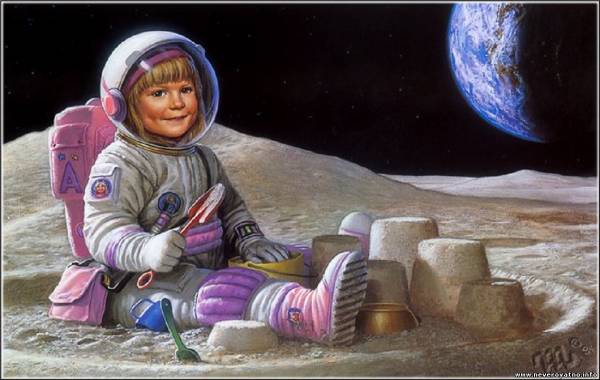 Консультация для родителей «Как и что рассказать детям о космосе»Подготовила и провела Бурцева Марина Алексеевна Уважаемые папы и мамы!12 апреля мы будем, отмечать важный праздник - День космонавтики.Давайте расскажем детям о космосе и космонавтах! Начать свой рассказ нужно именно с животных. Ребенок должен знать, что их очень щепетильно выбирали для своей миссии.После знаменитых путешественников, человек уже не боялся лететь не просто в высоту, а именно в космос.Мечта людей о полёте в космос сбылась. Ю. Гагарин был первым, кто выполнил это задание. Он пробыл в космосе ровно сто восемь минут. Дети должны понимать, чем наша планета отличается от космического пространства.Учитывая особенности детского возраста, очень важно сделать рассказ доступным и простым языком. Посмотрите вместе с детьми мультфильмы о космосе:- " Незнайка на Луне"-" Тайна красной планеты"- " Загадочная планета"Почитайте вместе произведений (на выбор)-Е. П. Левитан " Малышам о звёздах и планетах"-Е. П. Левитан "Твой звёздный город- Галактика.Постарайтесь ответить на все вопросы, которые возникнут у ребёнка. Это для вас большая возможность не только больше пообщаться с ребёнком, но и прекрасная возможность ненадолго вернуться в счастливое детство!Возможность посмотреть на окружающий мир глазами своего ребёнка.Вы покажете, что чего-то не знать - нормально, плохо - не стремиться знать больше. В детском саду дети старшей, средней и младшей групп раскрасили планеты.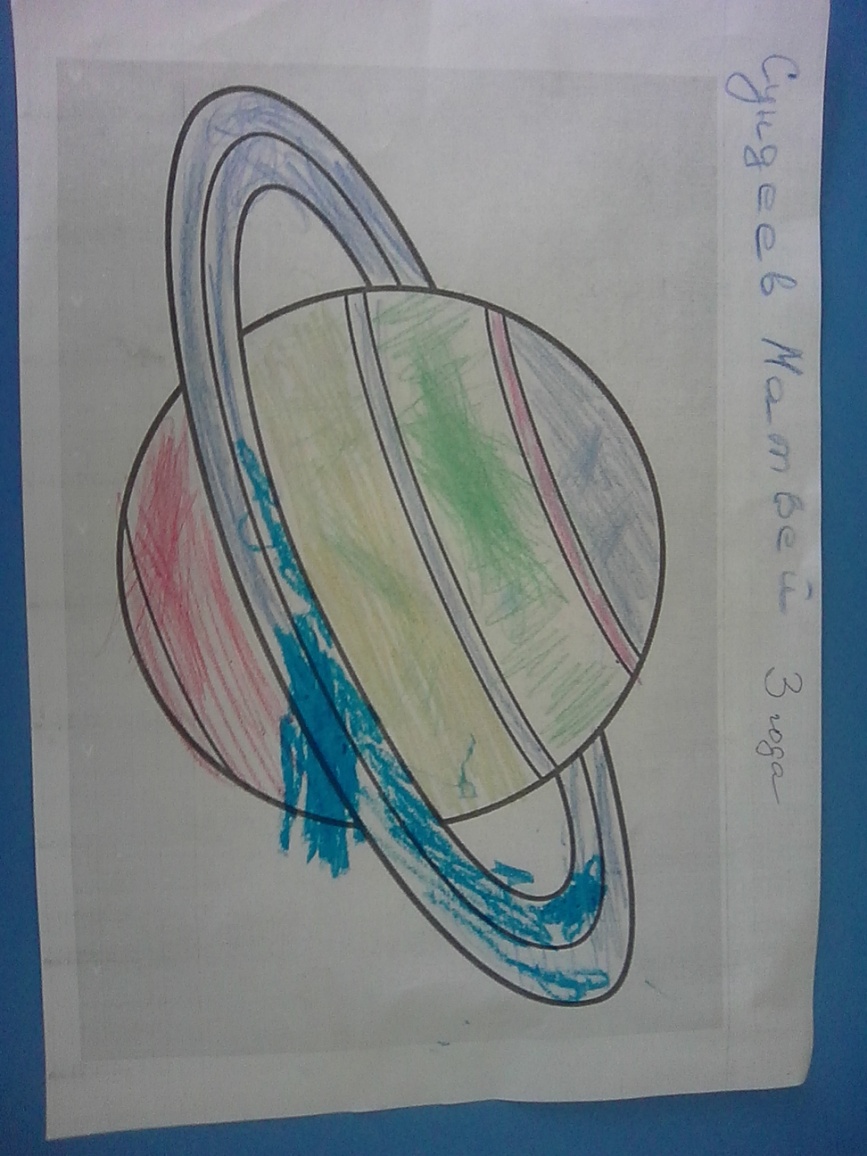 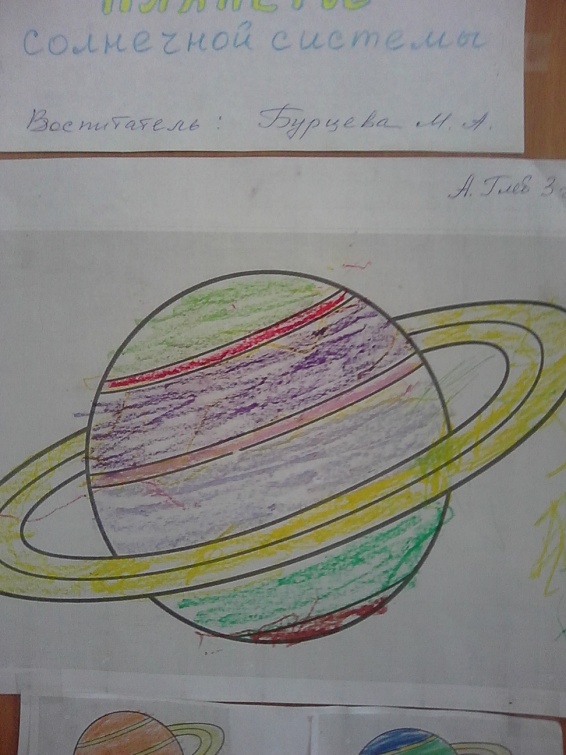 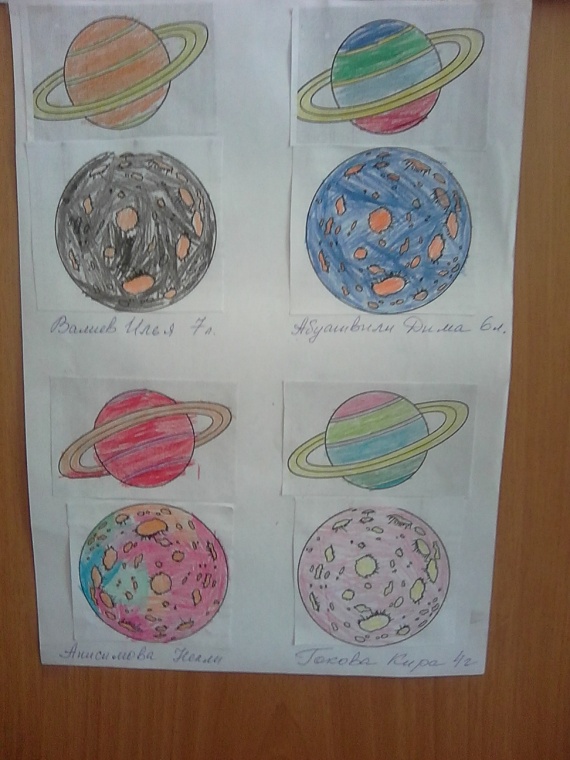 